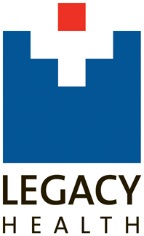 Legacy Health RN Residency Program Application Process FAQ’s1. Do I qualify for the Legacy Nurse Resident Program?To qualify for the Legacy Health Nurse Residency Program you must:Have graduated from an accredited school of nursing and have an active RN license, or be eligible to take the NCLEX exam to receive your RN license by the program start date.Have a minimum 3.25 cumulative GPA from the school where you completed your nursing degree.Have less than 12 months of work experience in an RN role by the application deadline.Have a current American Heart Association BLS card by the start date of the program.2. Do I need to have my RN license when I apply for the program?No, it is not necessary to have your RN license during the application process.  However you will need to have the applicable state RN license by the program start date.  Please keep in mind that Legacy Health is a six hospital system with facilities in both Oregon and Washington and that you will need to have the appropriate RN license for the state in which you will be working.  (Please be aware that the process to obtain an RN license can take 6-8 weeks, it is recommended that you begin the process when you apply for a Residency position) 3. If I applied for the last round of the Residency program do I need to submit all of my application materials again?Yes, you will need to submit all of the required materials each round you apply to the program.  All materials will need to be resubmitted by the application deadline including transcripts. 4. How do I complete the reference check process? References for the RN Residency program will only be requested from applicants who have completed the final interview with hiring managers.  These interviews will take place late April thru mid June 2016.  After the final interview we will contact you via email to request your reference information.   5. What materials are required for the application process?The materials for the application process include the following: an online application, personal statement (essay), resume, and official transcripts.   The complete list of required materials along with instructions will be posted when the recruitment period for the residency program is open.  Please continue to check back to the main RN Residency web page for updates on upcoming programs.  6. The application process indicates that I must upload my resume and the personal statement when I submit my online application, where do I do this?After you submit your online application, you will be prompted to upload your resume and personal statement– simply click the browse button next to the document you would like to upload find the document on your computer and upload.7. What if I didn’t submit the resume and/or personal statement at the same time I submitted my resume?You can still submit the required documents at any point prior to the application deadline. Simply log back into your profile in our career website, where you completed your application and click on the “application status” tab at the top of the screen. Here you will see a list of all the positions you have submitted an application for. Look for your application for the RN Residency Program, in the far right had column titled required documents received, you will see the words “documents required” listed in blue. Click on this link to upload your resume and/or personal statement. Please note that you must submit these documents prior to the application deadline.8. What if I can’t get my official transcripts because I’m not graduating until after the application deadline?  If you are graduating from school after the application deadline you will need to submit a hard copy of your unofficial transcripts as part of the application process, official transcripts will be required as soon as they are available from your school.  It is your responsibility to send a copy of your complete official transcripts as soon as possible in order to remain eligible for the program. Please keep in mind you are required to submit a transcript by the application deadline.  We do not keep transcripts on file, if you’ve applied to a previous round of the Residency program you will need to submit a new official transcript.  Transcripts should be mailed or hand delivered to: Legacy Employment Services, Attn: RN Residency Program.  1120 NW 20th Ave. Suite 111 Portland, OR 97209.  Hours: 7:30a – 3:30pm Monday – Friday. Closed from 12:00p – 1:00p for lunch.9. The information on the application process says I will need to sign a participation agreement but I can’t find it in the required documents. The participation agreement will be signed only by the applicants accepted into the residency program.  At the time you are extended an offer you will be required to sign the agreement and consent to the stipulations indicated therein.   10. What does the agreement form include and when will I get a copy?The complete agreement form will be provided for you to review and sign at the time of your onboarding appointment. This occurs after you are extended an offer of employment and prior to beginning the program.  Specifically, by signing the agreement form, applicants accepted into the RN Residency program will commit to working on the Legacy Health unit of hire for a period of 24 months after completion of the 18 week Residency Program.  Failure to comply with the stipulations of the agreement will result in a financial penalty equal to the cost assumed by Legacy for your participation in the program.  11. What happens after I submit my application?Once the recruitment period for the Residency program has ended all application materials are carefully reviewed for completeness and eligibility requirements. If you have completed all required documents and meet the minimum eligibility requirements, you will be invited to participate in the 1st round in-person interview process.  The entire process from the time you submit your application to the start date of the program is approximately 4-5 months.  12. What is the 1st round interview process like and when does this occur?The 1st round interview process is an in person interview with various members of the Legacy Nursing Leadership team. All qualified candidates who wish to be further considered for the program, will be required to attend this in-person interview.  The upcoming cohort’s 1st round interviews will take place in Portland, Oregon on Thursday, April 14, 2016.  If you have completed all of the required documents AND meet the minimum eligibility requirements, you will receive an email indicating the location, date/time, and general information about the 1st round interview process.  The email will be sent to you within 2 weeks from the application deadline.  Please do not contact us about scheduling your 1st round interview, as previously mentioned we will be in contact with you via email, with the information.Emails are sent to the email address you provide at the time of application to the Residency Program, if your email has changed please make sure to update your profile in our careers website.  You can double check your email address by logging into your profile here: https://legacyhealth.igreentree.com/css_External/CSSPage_Welcome.asp 13. What if I live out of state and am unable to attend the pre-screen interview in person?Qualified applicants are required to attend the 1st round, in person interview process in Portland, Oregon, in order to remain eligible for consideration.  All qualified candidates will receive an email, which will include invitation and scheduling instructions for the pre-screen interview process, within 2 weeks after the application deadline.14. What happens after the pre-screen interview?After 1st round in-person interviews are completed, managers meet to thoroughly review the application materials for each applicant.  Managers then select the candidates they are interested in meeting with for a 2nd and final interview.  15. When are the final interviews?  Final interviews will be conducted between late April and mid June 2016. Exact dates depend on the availability of our hiring managers.  If you are selected for a final interview you will be contacted directly by a representative of the hiring manager.  16. If I live out of state can I do the final interview over the phone?No, Legacy requires an in person interview in order to make a hiring decision, if you are selected for a final interview and live out of state you will need to arrange travel at your own expense to participate in the interview process. 17. When do I hear if I’ve been selected to participate in the program?Offers of employment are typically made 4-6 weeks prior to the program start date.  18.  If I’m not selected for the program will I be contacted?Yes, you will be contacted via email, even if you are not selected for the program, typically this communication happens 4-6 weeks prior to the start date of the program.  Due to the large number of applicants we are unable to provide information on the receipt or status of your application packet. 